CURRICULUM VITAE 				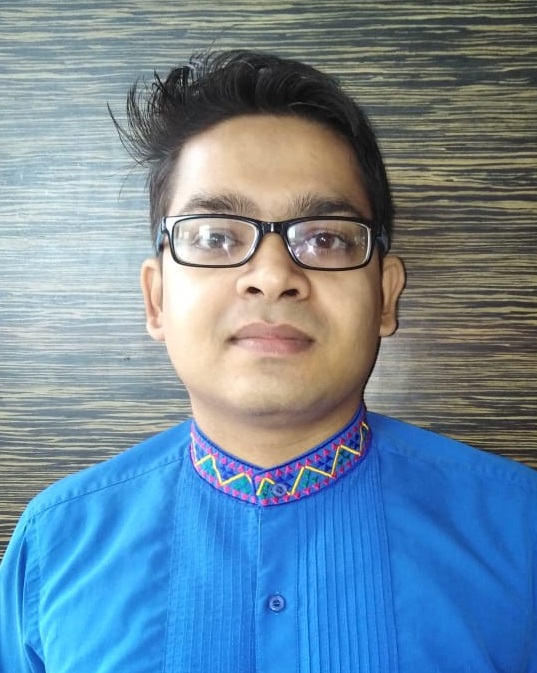 DEVANG PANDEYMob. : - +91 8318880950						                                   Email: - devangpandey13@gmail.comCAREER OBJECTIVE:					                                                                                      Seeking a deserving profile in the hospitality sector, where I can deliver me expertise an innovative hospitality skills, while maintaining the integrity and work ethics of the working environment, thereby maintaining the reputation of the organization.                  QUALIFICATION:Passed 10th from MARY GARDINARS CONVENT SCHOOL	.		Passed 12th from JANTA INTEER COLLEGE.				B.Sc.(PCM) FROM SHUBHARTI UNIVERSITY.		Training from Fortune Park Dahej,Gujarat	Persuning MBA in Hotel and Tourism Management from Shubharti University.			COMPUTER KNOWLADGE:Diploma in Networking and Hardware.DUTIES AND RESPONSIBILITIES:Taking care of Check-in and Check-out for the day.Making C-form and doing Pathik( For Indians)Making the reservations and handling the concierge service. Doing the Night Audit.Preparing the Next day arrivals with their respective mails.EXPERIENCES:1.5year experience in Fortune Park Dahej, Gujarat, as GSA in Front Office on I.D.S Software.Currently working as Front office Supervisor  in ITC Welcome Heritage Ta do a Vanya Villas Nagpur from last 8 months							STRENGHTS:Flexible in Nature and taking up the new responsibilities.			Hardworking & Systemic in work.						Positive &Polite Attitudes towards every responsibility.  			INTERST & HOBBIES:								Travelling.Playing Tabla.Exploring the new cities.Enjoy with different kinds of culture 																			PERSONAL DETAILS:Father’s Name :-	Mr Praveen Kumar PandeyMother’s Name:-            Mrs. Hemlata PandeySex :-			MaleDate of Birth :-		02Nov.1995Nationality :-		Indian                             					Religion :-		Hindu								Marital Status :-	Single                       					Permanent Add.	D-154 sec d LDA colony Kanpur road Lucknow, Uttar Pradesh .DECLARATION:												I conform myself having an adequate knowledge about the work mention in CV. I am also confident of my ability to work in a team.								Date:-06 ,October ,2020                                                                 Devang Pandey 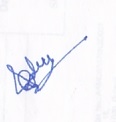 